oseauo   eau   au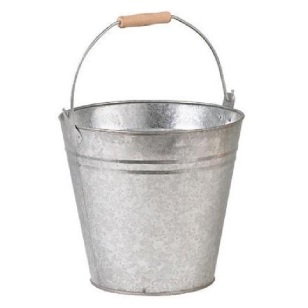 corbeautableau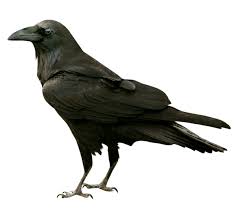 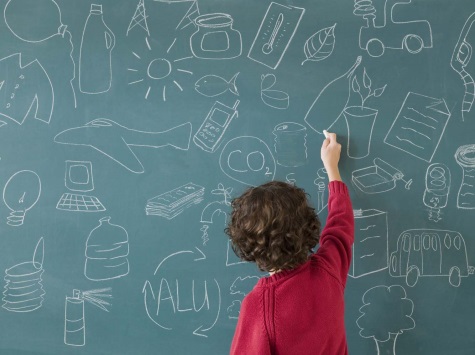 marteauchapeau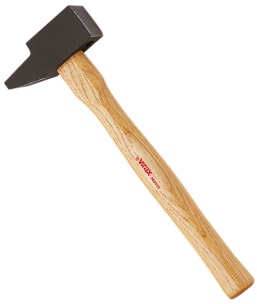 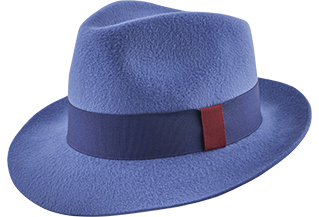 cadeaubateau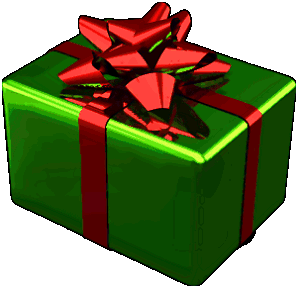 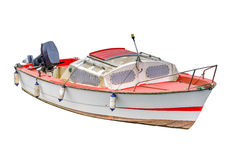 bolporte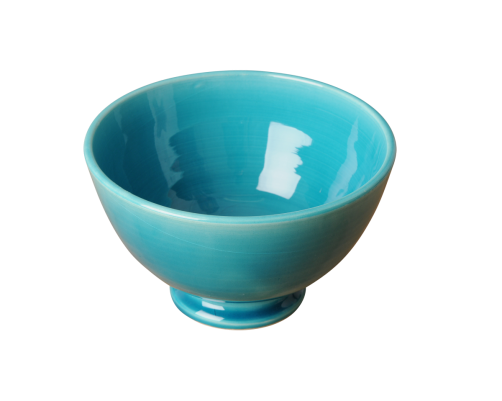 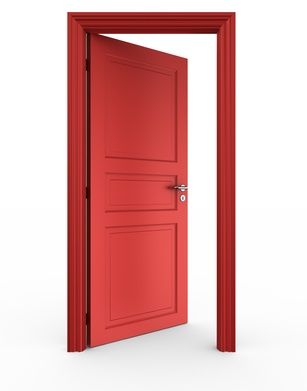 crocodilemoto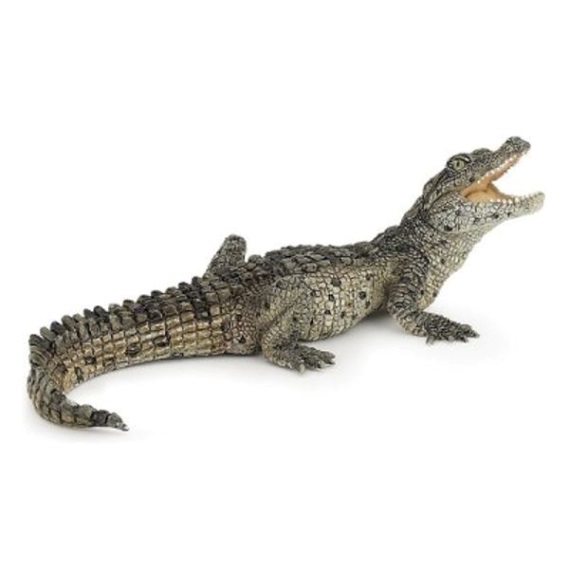 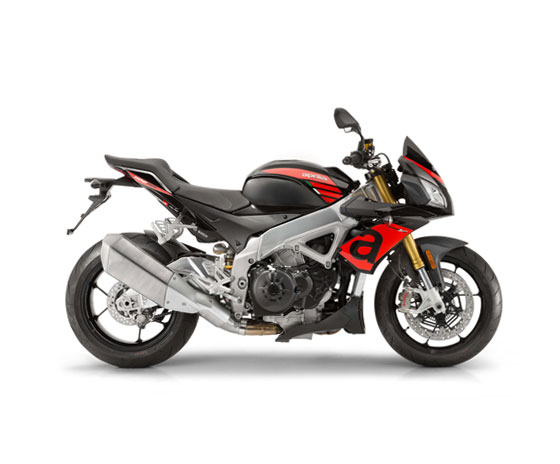 tomaterobot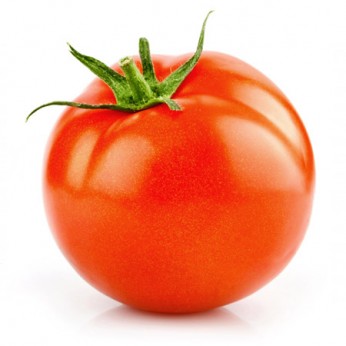 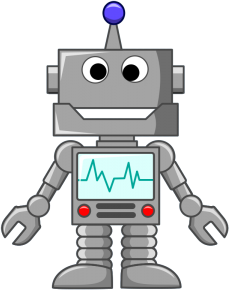 chaussuretaupe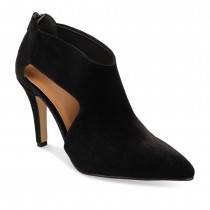 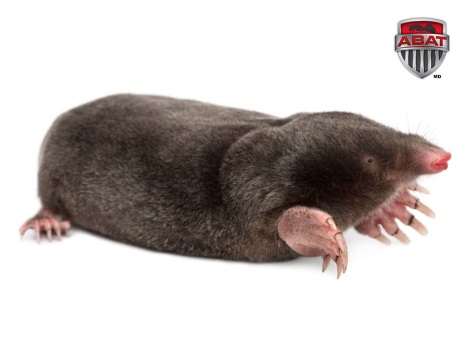 épaulejaune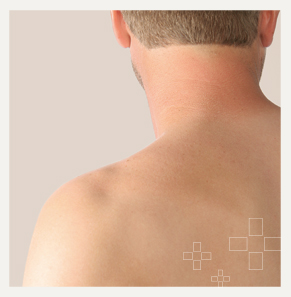 gaufreautoroute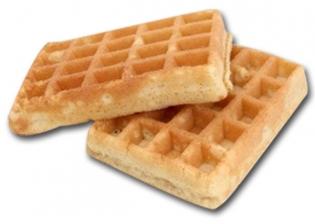 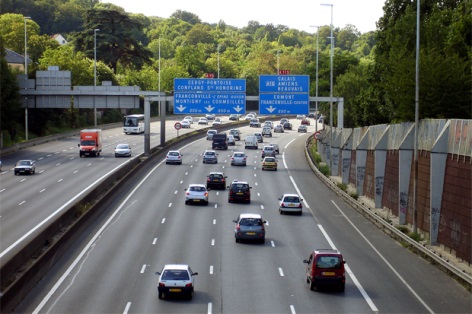 